Det här avsnittet av I mörkret med presenteras i samarbete med Swedavia.I mörkret med
Louise Hoffsten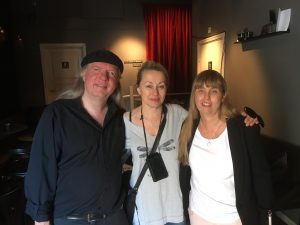 



Foto med Ulf Nordquist, Louiseoch Anna BergholtzIntro
Del 1: Möte med gästen
Pausmusik
Del 2: Samtal med gästenDel 3: Inslag – Ledsagning på ArlandaDel 4: Samtal med gästen del 2Pausmusik
Del 5: Snabbfrågor
Avslut------------------------------------------
Intro
------------------------------------------
Ulf: Förresten har du stängt av din mobil?Anna: Den är avstängd för längesedan. Jag kan tiden (skrattar)Ulf: Bra! När jag gör min egen säkerhetskontroll så kollar jag dig också.Ulf: Hej Louise och välkommen till Svartklubben.Louise: Hej, tack så mycket.-- Vinjett –Anna: Välkommen till I mörkret med. Jag heter Anna Bergholtz. I det här avsnittet gästas vi av en stor och älskad artist som började sin karriär med att sjunga snapsvisor som femåring. Hon har vunnit rockbjörn, grammis och diverse andra priser. Hon har medverkat i melodifestivalen och stjärnorna på slottet. I höst är hon en av deltagarna i "Så mycket bättre". Vi pratar om allt det här om att gå på känslan när ingen annan tror på en. Det handlar också om projektet med blindvisor och om sjukdomen som förändrat hennes liv. Hon bjuder också på musik i mörkret, det gör även Ulf Nordquist, Svartklubbens ägare. Och ja, jag måste hålla med att munspel passar bra i mörkret. Ljudtekniker är Jan Dahlkvist. Det här är I mörkret med sångerskan, låtskrivaren och munspelerskan Louise Hoffsten.------------------------------------------
Möte med gästen
------------------------------------------Ulf: Hur känns det att komma hit nu då?Louise: Hur det känns? Det känns väldigt spännande, det var ett tag sedan du och jag träffades första gången. Nu äntligen så är jag här.Ulf: Hur tror du det är att sitta och bli intervjuad i mörkret då?Louise: Faktum är att jag vet inte hur det kommer vara men det är det jag vill ta reda på.Ulf: Ja, (skrattar) det ska vi göra tillsammans tänker jag, med dem som lyssnar på podden.Här står det "Slussen"Louise: Aha.Ulf: Det är där man går in, det är som en ljussluss då. Då är du varmt välkommen, då får du kliva in här och då är det läge att du tar tag i mig. Går det bra med käppen?Louise: Oj, hjälp nu gick jag in i väggen! (skrattar)Ulf: (skrattar) Man ska inte gå in i väggen!Louise: Nej man ska inte det!Ulf: Hur känns det nu då? Det vart lite mörkare.Louise: Ja, det känns ändå tryggt att få hålla i dig måste jag säga.Ulf: Bra! Nu kliver vi in i själva mörka rummet. Nu kommer vi ut.Louise: Okej, är det här alla gäster får kliva in?Ulf: Ja, precis här.Louise: Åh!Ulf: Så svänger vi bara runt hörnet här så sitter Anna och väntar på dig.Louise: Då får jag höra Annas röst! Hej Anna!Anna: Ja, välkommen Louise.Louise: Tack så mycket.Ulf: Louise, nu sätter jag ned din hand på stolsryggen.Louise: Okej. Ulf: Den är där nere. Louise: Exakt, precis.Ulf: Så kan vi dra ut den stolen och så kan du försöka sätta dig.Louise: Ska jag sätta mig här.Anna: Nu har du ett bord framför dig och en mikrofon också så du inte slår huvudet i mikrofonen. Det är inte lätt.Louise: Men vem säger att det ska vara lätt i livet?Ulf: Vem säger det? Jag tror det är någon allmän norm kanske.Louise: Ja.Ulf: Vill du ha någon hjälp?Louise: Ja, jag behöver ta av mig lite kläder faktiskt, det är väldigt varmt.Anna: (skrattar) Här kan man ta av sig allt om man vill, det är ingen som ser (skrattar)Louise: Nej, ingen ser liksom, man behöver inte bli generad liksom.Ulf: Nej.Anna: Jättekul att ha dig här Louise, jag är väldigt glad för det.Louise: Tack så mycket.Anna: Om du kan börja med att berätta, beskriva dig själv, vem du är?Louise: Vem jag är? Ja, det är väl en ständig fråga man bär med sig hela livet för att saker och ting händer längs med vägen som naturligtvis påverkar. Jag kan börja från början, lite kortfattat. Jag kommer från Linköping som ligger i Östergötland. Jag är östgöte och kommer alltid vara östgöte men bor i Stockholm. Jag kommer från en familj där det var mycket musik. Min pappa var musiker, kompositör och skivhandlare. Sen när jag ville hitta min egen väg med musiken, så vill man alltid göra lite uppror mot sina föräldrar.Jag ville hålla på med rockmusik då, men sen utvecklades det till att kanske ta del av musik som min pappa höll på med.Anna: Vad för musik höll pappa på med?Louise: Det var Jazzmusik. Jag säger det att jag är inte skolad på något vis. Jag har ingen utbildning, jag har lärt mig längs vägen. Jag har lärt mig också genom att lyssna, för pappa hade skivaffärer, han hade själv en nattklubb. Men framförallt i skivaffären fick jag ta del av väldigt mycket musik redan från början. Där föddes också lusten till musiken.Anna: Hur skulle nära och kära beskriva dig?Louise: Ja, Jag vet inte om jag vågar fråga dem (skrattar) hur de uppfattar mig.Anna: (skrattar)Louise: Men jag tror att ett gemensamt drag är att de kanske vet att jag är väldigt envis, vilket kan vara en bra egenskap, ibland kan det inte vara så bra att vara så envis men jag har bestämt mig för att säga att det är positivt i alla fall.Anna: Ja.Louise: Jag hoppas att de tycker att jag är en ganska juste person, jag hoppas det.Anna: När trivs du som fisken i vattnet Louise?Louise: Ehm, jag trivs som bäst faktiskt, förut skulle jag säga att stå på scen, vara i scenrummet. Det har förändrats med åldern och jag tycker inte det är lika roligt längre men jag trivs också att vara i ett kreativt tillstånd. Det kan vara på olika sätt.Anna: Jag ska kolla, har du Ulf något till oss?Ulf: Ja, jag tänkte att vi skulle... Här Louise framför dig så ställer jag en flaska.Louise: En flaska, där. Ja.Ulf: Så ställer jag ett glas där.Louise. Ja.Ulf: Så ställer jag ett framför Anna också, sen lägger jag en öppnare i mitten. Sen får vi se hur vi kan förvalta detta. Om det kommer att hamna dryck i glaset, bredvid.Louise: Oj hjälp!Ulf: Om korken kommer komma av eller om det rent av slutar med att valet blir att dricka rakt ur flaskan (skrattar).Man vet ju aldrig hur det kan bli!Louise: Ja, nej jag förstår.Anna: Det lät som att du lyckades.Louise: Jag tror jag tar det säkra före det osäkra och dricker rakt ur flaskan, tar en klunk här.Anna: Du har en lång lista över saker och ting du gjort, för dem flesta så är du känd för din musik. Jag har också läst att du hade skådespelardrömmar en gång i tiden.Louise: Ja, jag hade drömmar. Men i och med att jag är gift med en skådespelare så inser jag att det är en rätt tuff bransch. Anna: Ja.Louise: Jag känner att jag känner mig mer hemma i musiken och sen att den bästa rollen jag kan spela är att vara mig själv helt enkelt.Anna: Det är lite roligt att du säger att det är tufft i skådespelarbranschen. Men jag tänker såhär, är det inte tufft i musikbranschen?Louise: Jo det är tufft i musikbranschen, men om man jämför med skådespelarbranschen/teater så måste jag säga att det lättare inom musiken.Anna: Vad är det som är lättare?Louise: Vi har mer tillfälle att leka tillsammans, det kanske inte blir något resultat alltid men vi är bättre på att leka inom musiken.Anna: Du berättade om din pappa och musikaffären och så, har du några syskon?Louise: Jag har två syskon. En syster som bor i Amerika och jobbar med inredning. Jag har en storebror som är konstnär och musiker. Han är trumslagare.Anna: Så, et kreativa och konstnärliga ligger i familjen.Louise: Ja det är det.Anna: Vad gjorde din mamma då?Louise: Hon jobbade med mode. Hon har gjort allt inom modevärlden. Allt från att jobba i fabrik när hon var liten till att jobba som modist, jobba som modell. Sen så hade hon en egen modeaffär.Anna: Så båda föräldrarna hade affärer, hur var det?Louise: Jag ville att min pappa skulle ha en godisaffär istället.Anna: (skrattar)Louise: Så det dröjde innan jag uppskattade att han var musikhandlare. Mamma, hon jobbade med mode men jag var det svarta fåret när det gäller mode. Men min syster tog an den ådran och jobbade delvis hos mamma. Hon är jättebra, hon får stajla mig. Hon har stajlat mig sedan jag var liten.Anna: Din syster eller?Louise: Ja.Anna: (skrattar) Men var det då när du var femton som du började spela musik och sjunga själv?Louise: Egentligen så började min sångkarriär, jag började faktiskt sjunga genom min mamma som kan väldigt mycket visor och texter. Hon har en väldigt stor repertoar med snapsvisor så vi har alltid sjungit mycket snapsvisor.Anna: (skrattar)Louise: Så egentligen började min sångkarriär med snapsvisan. Men jag var bara liksom fem år när jag började sjunga snapsvisor för jag tyckte de var så roliga. Kanske att det var där gnistan tändes när jag märkte att folk var så glada och tyckte det var så gulligt att en femåring sjunger en snapsvisa. När en femåring sjunger snus och mus och brännvin är det bästa jag vet så tycker folk "wow vad gulligt" liksom.Anna: När kom du till insikt med att musik skulle jag vilja jobba med?Louise: Jag tänkte aldrig tanken utan det var mer en slump där också. Min pappa jobbade som kapellmästare på café Norrköping. TV hade fått reda på att han hade en dotter som sjöng, de tyckte att det skulle vara kul om Louise, far och dotter kunde göra något i café Norrköping tillsammans. Det var själva startskottet på min karriär så att säga.Anna: Hur var det? Första gången i direktsändning också.Louise: Jag var så nervös, jag vågade inte ens titta in i kameran. Jag bara stod och darrade och tyckte det var jätteläskigt.Anna: Förstod du då att det där skulle du göra många gånger framöver? (skrattar)Louise: Inte riktigt då utan det har varit en lång väg så att säga. Det var ingenting jag hade tänkt att det här skulle bli min försörjning. Pappa hade ju önskat att jag skulle skaffat en riktig utbildning. Han vet hur slitigt det är i musikbranschen men han har ändå alltid uppmuntrat mig. Jag har fått ta del av väldigt mycket musik, jag fick börja sjunga i hans band till exempel.Anna: Ja.Louise: Det var också väldigt bra skola.Anna: Och första skivan kom?Louise: Jag kom i kontakt med ett skivbolag som förstod att jag behövde tid på mig så att säga, det är inte som det är nuförtiden. Nu är det väldigt hårt och stressat om man säger.Anna: Ja.Louise: Det är... Oj oj. Utan han förstod att det här måste ta sin tid. Det var inga krav på att det här måste slå och bli stort på en gång. Min första skiva hette "Genom eld och vatten". Jag ville inte spela in en skiva med vanliga studiomusiker. Jag ville inte ha som ett beställningsjobb utan jag ville jobba med ett riktigt rockband. Då fick jag kontakt med Wilmer X. Nisse Hellberg.Anna: Just det.Louise: Och spelade in första skivan.Anna: Den låten jag mest förknippar dig med, vilken låt tror du det är? (skrattar)Louise: Åh.Anna: Jag är född 77.Louise: Aha, kan det vara "Let the best man win"?Anna: Ja.Louise: Jaha, för det var långt senare.Anna: Ja, berätta, för det var den låten eller det albumet som du sedan fick priser och grammis för va?Louise: Ja, det var en skiva som jag döpte till "Rhythm and blonde". Vägen dit var när jag kom i kontakt med en kille som heter Leif Larsson, det var fantastiskt. Han har varit min mentor i livet, musikaliska mentor. Vi började skriva till varandra. Jag fick väldigt mycket uppmuntran av honom, tack Leffe! Så var det ingen annan som trodde på vår grej, vårt projekt. Det var ingen som trodde på det. Skivbranschen tyckte "Leif Larsson, han har inget namn liksom, vad är det för någonting?".Anna: Hur motiverar man sig då när ingen tror på det?Louise: Det är känslan man har inom sig, "det här känns bra". Vi gick på lusten och glädjen.Anna: Ja. Louise: Vi hade väldigt roligt. Någonstans måste det börja med lust.Anna: Sen blev det ju bra.Louise: Det blev det. Det blev det. Men "Let the best man win", det var ingen som tänkt att det skulle bli en sån stor låt, då. De trodde inte på oss. Men sen så blev det jättebra.Anna: Hur många album har du gjort hittills?Louise: Vet du att jag har tappat räkningen.Anna: (skrattar)Louise: Jag har slutat att räkna.Anna: Jag läste på nätet inför vårt möte och det är ju massa.Louise: Ja, jag har slutat att räkna faktiskt. Sen nu när branschen har blivit som den blivit, hårdnat något oerhört. Det finns inte så många skivbolag längre och skivaffärer existerar inte längre. Anna: Nej.Louise: Sorg, jag som växt upp i en skivaffär. Nu får man hitta andra sätt att gå tillväga.Anna: Hur jobbar du idag då?Louise: Det ser väldigt olika ut från dag till dag. Ingen dag är den andra lik. Jag har fått lära mig mycket av min storebror, konstnären. Vi pratar väldigt mycket och har alltid haft en "tajt" kontakt. När jag känner mig väldigt låg och känner att ingenting händer så pratar jag med honom. Men han säger att man måste ändå hålla på, man kan inte utgå ifrån att "nu ska jag göra en hit". Det kreativa arbetet fungerar inte så utan man måste hålla på. Plattan efter Rhythm and blonde som hette Six, det var väldigt tufft att komma igång med den, det var jättesvårt.Anna: För att man precis varit så hyllad, är det det?Louise: Ja, folk förväntar sig att det ska bli en likadan skiva men man kan inte kopiera det man gjort tidigare, det går inte.Anna: Jag ska släppa in Ulf nu och vi ska få höra lite.Louise: Mm.Ulf: Tänkte sjunga en låt som heter "Se mig hjärtat".------------------------------------------
Pausmusik
------------------------------------------Vi har alla våra vägar, våra liv.Till morgondagen, Oo-ah.Det är en längtansfull turné.Det går upp och ner på flera plan.Håll din inre syn intakt.Lyss till det som själen har sagt.Detsamma ses med hjärtat.Var du än går hän, leder vägen hem.Där inga gränser stänger,Se mig som jag är. Se med hjärtat. (gitarr)Förändringsvinden blåser i var människoby.Här och nu. Sjung.Så rusta dig med ödmjukhet och en vidgag vy.För då växer du. Oo-ah.Men håll din inre syn intakt.Lyss till det som själen har sagt.Detsamma ses med hjärtat.Var du än går hän, leder vägen hem.Där inga gränser stänger.Se mig som jag är. Se med hjärtat. Oo-ah-oSe med hjärtat. Se med hjärtat. Oo-ah-o. Se med hjärtat.------------------------------------------
Samtal med gästen
------------------------------------------Louise: Oj oj, vilken röst du har! Hjälp mig! Vilket "groove", vilket sväng. Det är häftigt, nu lyssnar man på texten på ett helt annat sätt när vi sitter här i mörkret. Det här ger kraft! Också överbrygga de hinder man har i livet. Oerhört intressant. Spännande. Vilken "voice" du har!Anna: (skrattar) Han har ju det!Louise: Shit, ursäkta! Hjälp! Nu ligger man i lä här.Anna: Du hör texten mer här i mörkret?Louise: Ja det gör man faktiskt. Jag blir inte störd av andra synintryck så att säga utan nu lyssnar jag. Jag är såhär röst... Jag gillar att lyssna på röster för den i sig säger så mycket också utan orden. Men nu lyssnar man både på rösten och orden på ett annat sätt.Anna: Det är väldigt spännande, för jag hör ju direkt när det är Ulf som sjunger att det är Ulf.Louise: Precis, exakt, du låter inte som någon annan utan du har ett eget uttryck.Anna: JaLouise: Åh "shit" vad bra.Anna: (skrattar)Louise: Oförskämt, att sjunga såhär bra!Anna: (skrattar)Louise: Jag blir lite irriterrad på dig!Anna: Du är inte så dålig själv Louise! (skrattar)Louise: (skrattar)-Musik-Anna: Berätta, hur började din MS och hur förstod du att det var något som inte stämde?Louise: Då när jag var 30 efter en jobbig skillsmässa och uppsökte läkare på grund av symptom som jag trodde berodde på brustet hjärta. Men att min läkare sa att... De var väldigt snälla och tog min historia på allvar. De sa att de skulle undersöka och se vad problemet var. Sen fick jag svaret att det var MS jag hade. Jag kopplade inte ihop det, jag var 30 år och mitt i livet så jag förstod inte.Anna: Vad var din reaktion när du fick det beskedet?Louise: Det beskedet tänkte jag att: Nu är livet slut, nu är det kört. Först började hela processen med förnekelse. Det här stämmer inte, jag är 30 år och mitt i livet, herregud. Jag kan inte ha en kronisk sjukdom liksom. Jag hade bilder av det där, då tänkte jag att det är rullstol och döden. Men så kände jag att det måste finnas sätt att måla om bilderna. Det var väldigt svårt, det är en lång process att komma till acceptans över den nya livssituationen och det fortgår hela livet så att säga. Till slut kom jag i kontakt med något som heter "Rehabstation Stockholm". Det var via en kollega, eller kompis som jag träffade via ett bokförlag som själv var rullstolsbunden. Han tipsade om Rehab Stockholm. Tänkte att det här kanske är ett bra ställe att få lära sig. Jag ser det som en skola. Det är en skola att lära sig leva i sin nya situation.Anna: Ja.Louise: För mig handlar acceptans, vadå acceptera, jag trodde det är samma sak som att ge upp. Men det handlade inte om det utan det handlade mer om att hitta nya redskap. I början kunde jag inte ta emot hjälpen och ta till mig det. Som sagt, det är en lång process. Men jag har fått ta del av saker som ändå har hjälpt mig i livet.Anna: Jag känner så väl igen det, jag förlorade min syn när jag var 24. Louise: Ja. Anna: I början ville jag absolut inte ha någon rehabilitering.Louise: Absolut inte!Anna: Jag klarar mig själv, jag var inte som de blinda.Louise: Exakt, "de blinda".Anna: Ja, du känner igen det?Louise: Ja. Anna: Det är ju en resaLouise: Ja det är det och det fortgår hela tiden.Anna: Hur mår du idag?Louise: Visst, jag har blivit lite sämre. Jag är liksom inte tipptopp. Men att jag känner ändå att jag har sätt att lära mig att hantera situationer i livet i det tillstånd jag befinner mig just nu. För mig var största skräcken att man skulle hamna i rullstol, men det är inte det längre. Jag har fattat tack vare Rehab Stockholm att rullstolen är inte slutet, rullstol är ett hjälpmedel. Det här är ett sätt, ett redskap för att spara på orken. Jag åkte till Paris, normalt skulle jag inte orka att vara i Paris och uppleva alla muséer och titta och vara med om allt. Tack vare att jag tog med mig en rullstol så kunde jag spara på lite energi och ork. Det är inte det att jag inte kan gå, visst jag kan gå lite vingligt men jag jag kan gå. Det här är för att spara energi.Anna: Klokt tänkt.Louise: Det är det jag lärde mig på Rehab Stockholm, att spara energi för att kunna vara så självständig som möjligt.Anna: Ja. Hur mycket tänker du på framtiden just när det gäller din sjukdom och så?Louise: I början när jag var nysjuk så upptog det all tid. Det gör inte det längre. Det är också där jag fått hjälp av att vara på Rehab Stockholm. Från början tänkte jag att jag är inte som dem, men jag är det. Men också att komma i kontakt med andra människor som lever med samma diagnos och se att resultatet ser väldigt olika ut. Det finns de som sitter i rullstol på Rehab Stockholm men också folk som går jättebra. Det finns alla sorter så att säga. Men att folk är ändå aktiva. De, liksom jag har också en bakgrund. Också när man pratar, man pratar inte bara sjukdom utan "Hej, vem är du, var kommer du ifrån". Alla människor har haft drömmar och förhoppningar. Nu får man komma i kontakt med de människorna och se hur det ser ut.Anna: Du har ju valt att vara väldigt öppen med din MS, när du kom till Rehabstationen så måste folk ha känt igen dig, hur var det?Louise: Det var skitjobbigt, jättejobbigt ska jag erkänna. Man vill isolera sig och vara i den normala roll som man var i från början, som man var känd för och så kan man inte vara det längre. Det var tufft.Anna: När valde du själv att gå ut med det offentligt att du fått MS?Louise: Det var när jag fått mitt värstingskov. Det var när jag var på väg till USA för att jobba med min karriär där i USA. Det slutade med att jag fick åka rullstol in på sjukhuset. Jag tog kontakt med en journalistvän och berättade om situationen. Jag var livrädd. Jag sa att jag kan inte gå ut, folk kan ju förknippa det med att jag blivit knarkare eller drogmissbrukare eller alkoholist för att jag vinglade och inte kunde gå.Anna: Ja.Louise: Jag förklarade mitt dilemma. Han jobbade på TV och sa att han kunde ordna så jag fick berätta rent ut att såhär är det. Jag i min enfald trodde att det skulle ta bort alla spekulationer.Anna: Gjorde det inte det?Louise: Nej, Tvärtom.Anna: Jasså.Louise: Tvärtom.Anna: Vad hände då?Louise: Allt, det blev så att säga sensationstänk så att säga. Men sen är det jobbigt också, vilken roll du vill ha i livet. Jag vill inte bli förknippad med en diagnos, jag är ju sångerska och artist. Men å andra sidan, livet har ju sin gång. Vad kan jag göra åt det?I början så kanske jag ångrade att jag gick ut offentligt med det. Men sedan har jag träffat andra med samma diagnos som säger att det var bra att jag gjorde det. Att de har blivit hjälpta av det. Att det i början inte fanns någon oficiell person som pratat om det och att jag kunde använda mig av mitt kändisskap faktiskt.Anna: Du har ju varit en förebild för mig också, även om jag inte har MS så har jag också en en funktionsnedsättning och blev blind senare. Alla de personer som valt att gå ut offentligt med sina funktionsnedsättning, diagnoser och sjukdomar har stärkt mig så det måste jag säga tack för (skrattar).Louise: Jag tycker såhär, inom den här världen så finns det någon slags lojalitet och stöttande för varandra. Du har en annan förståelse som friska människor kanske inte skulle ha.Anna: Det är ju en outtalad förståelse där man träffas.Louise: Det är det.Anna: Just det som du berättar om den här resan mot acceptans och att inse att det kanske är bra med lite rehabilitering.Louise: Precis.Anna: Att inse att ha rullstol eller vit käpp är inte så dumt.Louise: Nej, precis det är ett hjälpmedel.Anna: Det är ett hjälpmedel, till och med bra.Louise: Ja. Som min journalistkompis sa, det kan till och med se ballt ut. Det kan se häftigt ut också.Anna: Jag har en liten sak till dig, nu ska vi se.(prasslar)Louise: Ja.Anna: En liten, liten sak som du ska få känna på här. En liten minipresent.Louise: Ooh, hjälp!Anna: Var har jag dig då? Då ska vi se.Louise: Där var ett glas.Anna: Ja. Där var ett glas, där har vi dig!Louise: Där!Anna: Där! Då kommer mina kalla händer, känner du där att det är en liten sak?Louise: Ja det är en sak.Anna: Då ska vi se om du kan känna vad det är.Louise: Ja, det är något gummiaktigt.Anna: Ja, men det är inte det i verkligheten utan det är, vad ska man säga en prototyp (skrattar).Louise: Jaha, okej. Men är det något med...Anna: Det har lite koppling till ditt liv och en av dina låtar.Louise: Ska jag tugga på den?Anna: Du ska inte tugga på den (skrattar).Louise: Tänkte jag som varit en godisgris, ska jag tugga på den?Anna: Det ser nästan ut som en liten godis.Louise: Ja, det gör det va?Anna: Sen ska du få en sak till här.Louise: Ja. Men vad är det för någonting?Anna: Det är också samma sak fast en annan variant.Känner du det?Louise: Jajjemen.Anna: Nu kanske du kan känna vad det är?Louise: Vad är det? Det här är lite mer hård plast.Anna: Tänk inte på materialet, i verkligheten är det något annat.Louise: Men i jössenamn...Anna: Om jag säger att det är något djuraktigt?Louise: Ett djur? Det är en fisk! Only the dead fish follow the stream! Anna: Ja, precis.Louise: Det här är också en bra metafor med att ha funktionshinder av olika slag. Hur ska man kunna ändå överbrygga detta? Ska man göra som alla andra? Ska man göra som alla andra? Man får hitta sin egen väg. Man måste, man är tvingad att hitta sin egen väg. Men att det behöver inte vara något negativt, jag har bestämt mig för att se det på ett positivt sätt.__________________________Inslag: Ledsagning på Arlanda__________________________Anna: Nu ett kort avbrott för att möta vår samarbetspartner Swedavia och Maria Akrén en av teamcheferna för ledsagning på Arlanda. Det ska handla om att resa med rullstol.-När man är rullstolsanvändare kan man aldrig åka med sin egen rullstol ända in till sätet va?Maria: Nej, det är för smalt så då förflyttar vi resenären till en smal kabinrullstol som vi rullar in i planet. Sedan kan man själv om man vill och har möjlighet förflytta sig själv till sätet eller så lyfter vi.Anna: Hur långt får man ha sin egen rullstol?Maria: Om det är en manuell rullstol kan man ha den ända till flygplansdörren. Här på Arlanda har vi svårt att hantera elrullstolar ute vid flygplanet därför att de måste hanteras på ett visst sätt och vi har inte tillräckligt med hissar för att snabbt få ner dem till lastrummet. I normala fall lämnar man in sin elrullstol vid specialincheckningen och har antingen med sig en egen manuell rullstol eller så får man låna en av oss. När man reser med funktionsnedsättning har man rätt till att ha med sig två stycken hjälpmedel när man reser. Det kan vara en manuell rullstol om man har elrullstol eller en duschstol eller en lyft eller vad det kan vara för något.Anna: Betalar man något extra för att ha med sig hjälpmedel?Maria: Två hjälpmedel får du ha med dig kostnadsfritt.Anna: När man har en elrullstol då, när man lämnar den vid specialfordon är det någon som kör den in till flyget sedan eller hur fungerar det?Maria: Ja, man lämnar den i specialincheckningen då ska man också kunna visa hur den kopplas ska kopplas ur. Det är väldigt viktigt att man kopplar ur batteriet så den inte går igång av sig själv i lastutrymmet för det kan skada både rullstol, flygplan eller annat bagage. Så man behöver känna till sin rullstol hur den fungerar, hur man kopplar ur den och vilken typ av batteri den har för det kommer flygbolaget vilja veta. Sen rullas den in i bagagesorteringen. Ofta monteras den på en träplatta för att fördela vikten och sedan transporteras den ut till flygplanet och lastas med hjälp av ett sådant här lastband. För de är väldigt tunga och svåra att förflytta när man kopplat ur batteriet, i alla fall de jag har försökt.------------------------------------------
Samtal med gästen
------------------------------------------Anna: "Only the dead follow the stream", det var ju den här låten du var med och tävlade med i melodifestivalen. Du hamnade ganska högt upp.Louise: Ja. Jag hade inte förväntat mig det om jag ska vara ärlig. Jag sa när jag ställde upp i melodifestivalen att bara jag inte kommer sist så är det bra. Så blev det bättre än sist, jag kom på femte plats tror jag.Anna: Strålande!Louise: Det var jättekul, jätteroligt.Anna: Var det självklart att du skulle vara med?Louise: Nej, det var det inte. Det här är något jag alltid sagt nej till. Jag tycker inte det har varit ett sammanhang jag velat vara med och figurera i. Jag är ändå glad såhär efteråt att jag var med, jag är glad över erfarenheten.Anna: Varför var det tveksamt till att du ville vara med från början?Louise: Nej, men det här att tävla i musik. Jag tycker det var mer cirkus än vad det handlade om musik. Jag är väldigt stresskänslig så därför tyckte jag att det här inte var ett bra sammanhang.Anna: När du pratar om stresskänslighet, har det med din sjukdom att göra?Louise: Ja, det har det. Men samtidigt så fick jag som sagt väldigt mycket stöd. Jag kunde gå undan och hitta mina viloplatser så att säga så jag skulle orka med allt. Det gick bra. Jag är glad att jag inte kom sist och inte vann faktiskt.Anna: Varför det?Louise: Därför att då hade det också varit jättestressigt. Det blir för mycket liksom.Anna: Ja. Du har också medverkat i "Stjärnorna på slottet" och "Körslaget".Louise: Ja och jag sa nej till det också från början. Det kanske är en slags grej med mig kanske att jag säger nej från början innan jag säger ja och sen upptäcker att det är väldigt roligt.Anna: Stjärnorna på slottet, det är ju en ganska stor ära att få vara med där tänker jag.Louise: Ja, Gud ja.Anna: Hur var det?Louise: Det var vansinnigt roligt. Jag tror inte jag hade haft möjlighet att träffa de här människorna och artisterna som var med där om det inte varit för det här programmet.Anna: Det måste ju vara ganska intensivt?Louise: Det är intensivt.Anna: Och man är nära varandra.Louise: Ja, precis. Så är det. Det blir inte mycket sömn om man säger. Som sagt det var väldigt roligt och nu har jag fått vänner för livet. Jag menar vi har kontakt fortfarande. Christer Lindarw som jag hade så mycket fördomar om, det är ju så att man bär på så mycket fördomar om andra. Men jag måste säga att han var en av de mest charmiga människor jag mött i mitt liv. Jag var jätteglad att jag fick träffa honom.Anna: Vad var det för fördomar du hade förut innan?Louise: Jag tyckte liksom att han jobbade med... Och jag kände mig inte så nära det så att säga. Det är så dumt, alla fördomar... Det har man ju om alla människor som man inte känner eller vet hur de är och hur det är.Anna: Nu har du fått frågan om att vara med i "Så mycket bättre".Louise: Ja, det har jag.Anna: Berätta!Louise: Jo, jag vet ju att "Så mycket bättre" är en dröm för många som jobbar i branschen. Egentligen är det ett sammanhang som vore mer rätt än "Stjärnorna på slottet" eller andra sammanhang i och med att det handlar om musik.Men jag vet också att det är väldigt mycket jobb och tar mycket på krafterna. När jag fick frågan där kunde jag inte säga nej. Men jag hade möte också med alla inblandade, TV och så. Jag sa att det här behöver jag, jag har ju behov av att vila emellan. Jag behöver ett vilorum. Jag behöver vissa strategier för att jag ska orka. Men det var inga problem. De har varit väldigt vänliga och samarbetsvilliga så det kommer gå bra.Anna: Vad är det ni artister behöver göra då innan ni åker iväg till TV-inspelningen? För det är mycket förberedelser förstår man ju.Louise: Oh ja, Gud ja, arbetet har börjat för längesedan. Det här handlar inte om att göra covers. Det är inte covers utan du ska göra dina egna versioner och tolkningar av låtar som du valt ut av de här artisterna som ska medverka. Det är att välja ut vilka låtar du ska... Sen är det massa andra saker, du måste välja vilken mat du vill ha på din dag. Det är massa sådana här grejer. Du måste hitta på en aktivitet som du ska göra.Anna: Ingenting av detta får du avslöja nu förstår jag. (skrattar)Louise: Nej, jag måste vara knäpptyst om det.Anna: Vilka andra kommer medverka?Louise: Det är, nu ska vi se en rapartist som heter Stor, sedan är det Erik Gadd.Anna: Kul! En gammal favorit från min ungdom!Louise: Jajjemen, så är det Linnea... Henriksson tror jag hon heter i efternamn. Jättefin artist. Sen så är det Christer Sjögren.Anna: Jaha, han har inte varit med innan?Louise: Nej, han har inte det. Sen så är det Charlotte Perelli.Anna: Wow, vilket gäng!Louise: Ja det är ett gäng, absolut.Anna: Kul! Åker ni iväg nu i sommar och spelar in?Louise: I juni spelas det in. Det är en och en halv vecka.Anna: Hur har det varit att välja låtarna du vill tolka?Louise: För mig var det ganska lätt faktiskt, jag gick på magkänsla. Det är mycket huggsexa till en början.Jag menar...Anna: Alla vill.Louise: Ja, alla vill, precis. Sen så får du inte alltid den låt du valt från första början utan får välja något annat istället. Men det är också kul, lite utmaning. Sen så vill ju TV att man ska välja musik som är så långt ifrån dig själv.Anna: Så typ rap är långt ifrån dig till exempel.Louise: Faktum är att det var nog det enklaste, mer än så kan jag inte säga.Anna: Det förstår jag. Spännande Louise!Louise: Ja, det är det.Anna: Vi sitter ju här på Svartklubben i totalt mörker, det har vi gjort en stund nu.Louise: Jajjemen.Anna: Och du måste ju berätta om det projektet du har hållit på med.Louise: Ja! Hela hösten, eller hela förra året ska jag väl säga så har jag besökt Svenskt visarkiv där de har forskat i texter och visor skrivna av människor som levt i utanförskap för längesedan. Jag kom i kontakt med jättefina människor som jobbar där och frågade om jag fick sätta egen musik till texterna och de svarade att det får man. För det fanns inte så mycket musik till en del av texterna. Så det är det jag har jobbat med. Det har varit ett jättetufft arbete men att jag känner såhär: Jag har frågat mig själv, varför gör jag det här? Men jag tror att det här har jag gjort som en sorts tröst att få se hur svårt det var att leva med en funktionsnedsättning, eller funktionsvariation heter det.Anna: Ja.Louise: Förr i tiden. Då kan jag känna vilken tur att jag lever nu på 2000-talet.Anna: För det är blindvisor du har tolkat?Louise: Både blindvisor och kåkvisor. Och en  ballad tittar jag på också.Anna: Det har resulterat i en skiva.Louise: Jajjemen, en skiva som fick namnet "Röster ur mörkret".Anna: Intressant! Louise: Mycket!Anna: Här sitter vi och är röster i mörkret. Louise: Absolut!Anna: Men har du möjlighet att sjunga eller berätta om en visa?Louise: Absolut, det kan jag göra. Nu håller jag på och rotar efter ett munspel.--Sjunger--Nu ska jag sjunga en sorgesångOm lyssna du vill denna gång Ty tåren fuktar ännu min kindDå ens jag minns hur jag blev blind.--Louise: Ja, det var en vers på en visa. Men det är många verser, visor, många texter så man var tvungen att rensa lite i dem så att säga. Jag har valt dem texter som är skrivna i början av 1900-talet så man ska kunna relatera till den tid vi lever nu.Anna: Du tog upp munspelet Louise, tänkte du spela lite för oss i mörkret nu?Louise: Jajjemen, jag tänkte det.Anna: Det är många som förknippar dig med munspel tycker jag.Louise: Ja, det har blivit så.Anna: Hur kommer det sig?Louise: Jag vet inte om det är det att jag är kvinna och spelar munspel. Men jag använder det som en förlängning av rösten kan man säga.Anna: Är du självlärd?Louise: Ja det är jag.Anna: Ja, varsågod då!-- Munspel --Anna: Yeah.Louise: Det finns en lite sorglig ton i det, vemodig, melankolisk ton som passar svenska sinnet tycker jag. Munspelet är så bra, det är ett instrument man kan ha med sig i bakfickan överallt. Inget tungt att släpa på, väldigt praktiskt.Anna: Hur var det att spela i mörkret då? Louise: Underbart!Anna: Ingen skillnad eller?Louise: Jo, det är skönt. Det är skönt.Anna: (skrattar) Berätta!Louise: Det är ingenting runtomkring som stör, jag kan bara fokusera. Det är jag och mitt munspel. Det är jätteskönt!Anna: Härligt.Louise: Det passar i mörkret med munspel.Anna: Ja det får jag säga! Jag vet inte vad... Ulf är du här eller?Ulf: (långt borta) Jag är här!Louise: Jag tycker det fungerar bättre än gitarr, eller har jag fel?Ulf: Jag håller helt med.Louise: Det blir meckigt liksom, det är saker runtikring man måste ha och förstärka med gitarren. Men med det här är man helt fri.Ulf: Det är som du säger, det är ingen skillnad att spela munspel i ljus eller mörker för det är inget som är kopplat till ögat med munspelet.Louise: Nej, ingenting. Sen här sitter man bara, du och ditt munspel liksom. Jätteskönt, jag tycker om att sitta här och spela. Jag kommer hit oftare och övar! Okej då, nu tar du fram gitarren! Ulf: Jag hade den påhängd! (skrattar) Louise: Okej då, ska vi dra en blues eller?------------------------------------------
Pausmusik
------------------------------------------Ulf sjunger och spelar en bluesmelodi på gitarrLouise: Helt perfekt!Jag kan inte, vågar inte lova dig att allt blir bra.Men en sak är helt säker, ingen annan man kan se dig som jag. 
Du, jag gillar din röst och tröst. 
Du, jag älskar dig precis som du är. 
Grattis älskling jag är helt blind, för mig är du evigt ung!Anna: Åh (skrattar)Anna: Grymt! /applåd/ Louise: Underbart! Tack! Jag måste påpeka också att en anledning också till att jag började forska där på visarkivet och tittade på blindvisor där är att flera av mina förebilder och hjältar var blinda. Såsom Stevie Wonder, Ray Charles, Blind Lemon Jefferson, det finns flera människor i bluesvärlden som är blinda.Anna: Jag tänkte, både Ulf och Louise, hur kommer det sig att många blinda faktiskt håller på med musik, eller är det en fördom?Louise: Nej, det är inte en fördom.Ulf: Jag har till och med hört att det procentuellt är fler ur blindgruppen som håller på med musik än ur seendegruppen. Jag tycker det är helt logiskt för att, att vara blind innebär väldigt ofta att hörseln blir stor och viktig. Louise: Just det.Ulf: Musik, tycker jag är mycket hörsel och känsla liksom och då faller det sig ganska naturligt.Louise: Ja.Anna: Intressant och jag har valt att hålla med radio som journalist. Jag blir lite avundsjuk på er när ni jammar loss, jag skulle också önska...Louise: Du kan sjunga!Anna: (skrattar) Jag vågar inte det inför er som är så himla duktiga!Louise: Men söta Anna du kommer dit så småningom.Ulf: Vi gör ett sådant avsnitt längre fram där du sjunger och vi kompar dig!Louise: Ja! (skrattar)Anna: Okej! Då har vi satt ribban här, japp (skrattar). Du, vi ska börja avrunda här så jag ska ställa lite snabbfrågor till dig!Ska se om jag hittar mina papper här, det är så bra att man kan läsa i mörkret med punktskrift.Louise: Det är fantastiskt, hur många år har du kunnat läsa med punktskrift?Anna: Jag blev ju blind när jag var 24, det är 16 år sedan.Louise: 16 år ja.Anna: Jag kunde inte läsa det direkt utan gick ett halvår tror jag i början och tragglade ganska mycket. Numera använder jag punktskrift dagligen eftersom jag jobbar mycket med radio, föreläsningar och modererar konferenser. Skulle inte klara mig utan det.Louise: Nej, men vilket arbete att lära sig en ny teknik.Anna: Ja, det är ju det, men det vet ju du om att man måste lära om och göra saker på ett annat sätt men det går ju. Det är det som är så häftigt.Då kör vi Louise, är du redo?Louise: Jajamän, jag är redo!------------------------------------------Snabbfrågor------------------------------------------Anna: Kaffe eller thé?Louise: Thé på förmiddagen och kaffe mitt på dagen.Anna: Det är som jag.Louise: Ja, är det så?Anna: Ja, teater eller konsert?Louise: Vad svårt, det beror på vem som har konsert och vad det är för teater.Anna: Hemmakväll eller utekväll?Louise: Hemmakväll.Anna: Det var snabbt.Louise: Ja, tveklöst hemmakväll.Anna: Du har väl mycket utekvällar när du spelar?Louise: Ja, precis den kvoten fylls där.Anna: Lyssna till musik eller musicera själv?Louise: Ehm, kan inte välja där heller så både och.Anna: Stuga, eller globetrotter? Alltså resa runt.Louise: Resa runt.Anna: TV-program, Idol eller Debatt?Louise: Inte Idol, Debatt.Anna: Varför inte Idol?Louise: Nej, Det är ingenting som lockar.Anna: Det är det här med att tävla i musik kan jag tänka?Louise: Ja, precis.Anna: Kött eller vegetariskt?Louise: Vegetariskt.Anna: Är du vegetarian?Louise: Nej, det är jag inte men jag tycker om grönsaker. Det har varit så mycket diskussioner om att vi äter för mycket kött så att om jag ska välja så väljer jag vegetariskt.Anna: Katt eller hund?Louise: Jag är nog egentligen kattmänniska men jag säger nog hund, jag gör det. Har haft en för längesedan när jag var liten.Anna: Laga mat eller äta mat?Louise: Om jag ska välja ett val, då säger jag nog äta mat.Anna: Och sista, läsa eller skriva?Louise: Hmm, skriva.Anna: Och vet du Louise, nu ska du få skriva!Louise: Är det så?Anna: Vi har en liten gästbok för I mörkret med där gästerna skriver i. Vi får hjälpas åt att instruera dig och en liten signatur. Louise: Mm. Anna: Skriver du mycket autografer?Louise: Ja, det blir ju en del. Men det är ingen som kan läsa dem så att säga så det blir en liten utmaning.Anna: Då ska vi se, här har du en liten bok framför dig nu.Louise: Ja. Anna: Ska se om jag hittar dig nu, det där var glaset eller flaskan... Ska se var du är. Louise: Var är... Där!Anna: Känner du boken där?Louise: Nej, jag gör inte det. Eller jo vänta.Anna: (skrattar)Louise: Skulle jag öppna den här?Anna: Den är redan framme.Louise: Ja, här är det.Anna: Och du ska skriva på denna sidan där.Louise: Okej och pennan?Anna: Så, där har du pennan.Louise: Ja, så.Anna: Och så kan du skriva på, uhh, vad blir det nu? Höger sida för dig va?Louise: Nu blir det... Nej, jo det blir det.(skriver)Louise: Den blir intressant. Anna: Det låter bra i alla fall! (skrattar)Louise: Ja, den låter bra (skrattar). Roligt, ingen som sagt så innan. Underbart!Anna: Hur känns det nu att ha blivit intervjuad i mörkret?Louise: Jag tycker det är bra, jag tycker det är skönt.Anna: Vad är det som är bra?Louise: Därför att det blir mer fokus, man koncentrerar sig på ett annat sätt. Det är skönt att sitta i mörkret och bli intervjuad.Anna: Mm.Louise: Känner att du hinner sjunka in i dig själv också, tänka på vad du ska svara.Anna: Tusen, tusen tack för att du har kommit hit.Louise: Tusen tack!Anna: Vi ska ta lite foto därute sen misstänker jag, så du ska få hjälp ut. Superroligt! Gud vad härligt med lite musik, ni jammade loss här riktigt (skrattar).Ulf: Det var fint!Louise: Får jag hålla i dig?Ulf: Ja håll i mig!Louise: Jag håller i dig, bra. Tack!--Avslutning--Anna: Tack för att du lyssnat. Och gissa om jag kommer sitta bänkad i TV-soffan när "Så mycket bättre" drar igång i höst? I det här avsnittet kompades Ulf Nordquist i första låten av Johan Häglerud -- (?). Hör gärna av dig till oss, vi älskar att ni lyssnare hör av er. Vi har e-post hej@imorkretmed.se och du kan också skriva på vår Facebooksida. Tack till vår samarbetspartner Swedavia som du kan läsa mer om på vår hemsida imorkretmed.seVi hörs igen om två veckor!